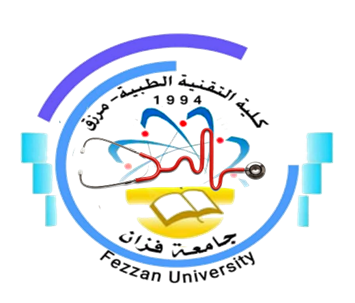 كلية التقنية الطبية / مرزقنموذج توصيف مقرر دراسيأهداف المقررالتعرف على المبادئ الأساسية في علم الأمراض المعدية.التعرف على تأثير الأمراض على المجتمع التعرف على الأمراض وأعراضهم وطرق الوقاية منها وعلاجها وطرق التحكم.معرفة المناعة الطبيعية والمكتسبة لمكافحة الأمراض المعدية.محتوى المقررطرق التدريسالسبورة), يتم استخدام الشرح على السبورة باستخدام الأقلام المائية.الاستعانة في الشرح ببعض أجهزة العرض المختلفة مثل Data show .عرض مقاطع فيديو علمية.استخدام الصور والمجسمات والرسومات والشرائح في إيصال المعلومات للطالب وخاصة في الجزء العملي.زيارات ميدانية وحقلية إلى الحقول ومختبرات التشخيص المختلفة.طرق التقييمالمراجع والدورياترئيس القسم: أ. العارف محمد أحمد عربي.منسق البرنامج: أ. إيمان حسين محمد علي باوه.رئيس قسم الجودة: أ. خديجة عبدالسلام سعد.1اسم المقرر ورمزهعلم الأوبئة والأمراض السارية I   PH5042منسق المقررأ. زهير حسن علي قنا                    3القسم / الشعبة التي تقدم البرنامجقسم الصحة العامة 4الأقسام العلمية ذات العلاقة بالبرنامجلا يوجد 5الساعات الدراسية للمقرر72 ساعة دراسية6اللغة المستخدمة في العملية التعليميةاللغة العربية / اللغة الإنجليزية 7السنة الدراسية / الفصل الدراسيالفصل الدراسي الخامس8تاريخ وجهة اعتماد المقرر2011/ 2012 -   جامعة سبهاالموضوع العلميعدد الساعاتمحاضرةمعملتمارينالمقدمة /الإنسان والأمراض المعدية523الكائنات الحية والمسبب للمرض523شلل الأطفال523مدة الحضانة523الحمى523المناعة523علاج الحميات523الأنفلونزا523الحصبة523داء الكلب523الجدري523ر.مطرق التقييمتاريخ التقييمالنسبة المئوية1النصفي الأول الاسبوع السادس 10%2النصفي الثاني الاسبوع الحادي عشر 10%3العملي الاسبوع الرابع عشر 30%4النهائي الاسبوع الخامس عشر   50%100 %عنوان المراجعالناشرالنسخةالمؤلفمكان تواجدهاIntrodoction of infectious desires The internet   Book of ebidimology Library Introdoction of infectious desires The internet   Book of ebidimology Library Introdoction of infectious desires The internet   Book of ebidimology Library Introdoction of infectious desires The internet   Book of ebidimology Library كتب مساعدة----مواقع انترنتhttps://www.mayoclinic.org/ar/diseases-conditions/infectious-diseases/symptoms-causes/syc-20351173https://www.mayoclinic.org/ar/diseases-conditions/infectious-diseases/symptoms-causes/syc-20351173https://www.mayoclinic.org/ar/diseases-conditions/infectious-diseases/symptoms-causes/syc-20351173https://www.mayoclinic.org/ar/diseases-conditions/infectious-diseases/symptoms-causes/syc-20351173